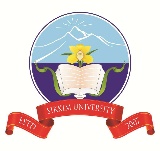 SIKKIM UNIVERSITY[A Central University established by  an Act of  Parliament of  India, 2007]6th Mile, Samdur, P.O. Tadong, Gangtok-737102, SikkimTel: 03592-251403/251415; Fax: 03592-251067                                            Website: www.cus.ac.inAPPLICATION FORMLEGAL RETAINER (FILL  ALL INFORMATION IN BLOCK LETTERS)Application for the post of  	Paste a passport size photograph. Self attest it with some part of the signature on the photo and theapplication1. Advertisement No.  & Date                         : ………………………………………………………2. Name of  the Applicant                                 : ……………………………………………………..3. Father’s name / Husband’s name       : ………………………………………………………4. Telephone/Mobile number                  : ………………………………………………………5. E-mail ID                                                            : ………………………………………………………6. Date of  Birth                                       : ……………………………………………………....7. Present address for correspondence   : ………………………………………………………………………………………………………………8. Permanent Home Address                          : ………………………………………………………………………………………………………………9. Place of  birth                                      : District: ………… State: ….……                                                                                  Country:………….. Pin Code:........10. Academic  Qualification  along with  attested  copies of  certificates (If  required, attach extra sheets):11. Whether belongs to [strike out whichever is not applicable]:a) Scheduled Caste#                      : Yes/No b) Scheduled Tribe#                       : Yes/No c) Other Backward Class*                 : Yes/Nod) Differently-abled#                            : Yes/No         Percentage of disability: …………...…e) None of the above                    : Yes/No# Please attach a copy  of certificate issued by competent authority*As per the list recognized and notified by the Government of India and those who do not come under Creamy Layer.12. Work Experience:*If on contract or ad-hoc please mention the broken spell.13. Technical qualification(s), if any: …………………………..………………………………..…………………………………………………………………………………………………………….…………………………………………………………………………………………………………….…………………………………………………………………………………………………………….………………………………………………….…………………………………………………………………………………………………………………………………………………………………….…14. Language(s) Known:i.    Read        ii.  Write        iii. Speak       15.  Name and  address  of  three referees, who should be responsible persons, not related to the candidate but well acquainted with her/his work.16.    State briefly why do you consider yourself fit for the post applied for.[Use Separate sheet if necessary and enclose]:………………………………………………………………………………………………………………………………………………………………………………………………………………………………………………………………………………………………………………………………………………………………………………………………………………………………………………………………………………………………………………………………………………………………………………………………………………………………………………………………17.   a) Have you ever been dismissed from service?                                            Yes/Nob) Have you ever been arrested/prosecuted/kept in detention/bound down/fined/convicted by a court   of Law or whether any case is pending against you in a Court of Law?                                                                                          Yes/Noc) Have you ever been debarred from any examination/rusticated by any University or any other educational institution or whether any case is pending against you in any University or any other educational institution?            Yes/Nod)     If     the    answer    to    any    of     the    above    question    is    ‘Yes’      give details:………………………………………………………………………………………………….…………………………………………………………………………………………………………..………………………………………………………………………………………………………..……………………………………………………………………………………………………………..………18. DECLARATIONI,  Smt./Kum/Sh.   ………………………..……………………………………………..……. certify  that all the above mentioned  information  given by  the undersigned is correct and complete  to the best of  my knowledge and belief.  I am not aware of  any circumstance which may impair my fitness for employment  in SIKKIM UNIVERSITY   and  if  any  time  any  entry  is  found  to  be  incorrect,  suitable disciplinary action may be taken against me.Date:                                                                                                      Signature of  the Applicant19.      Details of  enclosures:a)    	b)  	c)  	d)  	e)  	f)  	g)  	h)  	i)  	j)  	k)  	SUMMARY SHEETSPACE FOR OFFICIAL PURPOSE ONLYPaste (do not staple) a recent passport size photograph[of Applicant][TO BE COMPULSORILY FILLED IN BY THE APPLICANT]I, Smt./Kum/Sh. …………………………………………………………………………………………… hereby certify that the information given above are true to my knowledge and belief. In case at any stage it is found that the information given by me is false/incorrect, Sikkim University shall have the right to reject my application/candidature.Date:                                                                                                                                Signature of the ApplicantSl. No.Examination passedDivision with % of marksSubjectYear of passingBoard/ UniversityDistinction achieved, if anyRegular/ Correspo-ndence course1Secondary/Matriculation2Inter/Senior     Secondary(10+2)3B.A/B.Sc./B.Com. (Honours/General)4M.A/M.Sc./M.Com.5M.Phil./Ph.D.7MBA8LLB9LLM10 Any other professional coursesSl. No.Post held(Regular/Contract*/Ad-hoc*EmployerLast pay drawn with pay scaleNature of assignmentPeriod with datesSl. No.NAMEADDRESSTEL. NO.E-MAIL1.2.3.Name:Name:Post applied for:Post applied for:Date of Birth:Date of Birth:SC/ST/OBC/DA/None :SC/ST/OBC/DA/None :Place of Birth:Place of Birth:Educational Qualifications:Secondary/Matriculation:Educational Qualifications:Secondary/Matriculation:Inter/Senior Secondary [10+2]:Inter/Senior Secondary [10+2]:B.A/B.Sc./B.Com.:B.A/B.Sc./B.Com.:M.A/M.Sc./M.Com.:M.A/M.Sc./M.Com.:M.Phil./Ph.D.:M.Phil./Ph.D.:Professional Qualification:(MBA/LLB/MCA):Professional Qualification:(MBA/LLB/MCA):LLMLLMAny Other qualification:Any Other qualification:Current Employment and Full Address of the Institution:Current Employment and Full Address of the Institution:Work Experience(only full- time) [in yrs]1.                                                                       2.3.                                                                       4.Experience in Educational Institution /University/Research:Experience in Educational Institution /University/Research:Administrative Experience [No. of  years]:Brief Detail:Administrative Experience [No. of  years]:Brief Detail:Professional Training Attended [in No.]Brief Detail:Professional Training Attended [in No.]Brief Detail:Suitability of the Candidate for the Post [self declaration]Suitability of the Candidate for the Post [self declaration]Other Information [if any]Other Information [if any]Remarks (for Official purpose only)Remarks (for Official purpose only)